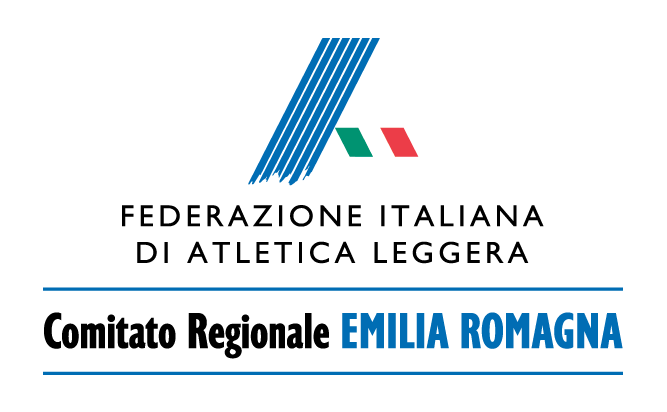 La scheda di iscrizione, debitamente compilata, è da inviare a segreteria.emiliaromagna@fidal.it entro il 13 ottobre.Cognome _______________________________	 Nome _______________________________Numero di tessera FIDAL  _______________________Società di appartenenza   ______________________________________________________________Incarico ricoperto    ___________________________________________________________________Indirizzo e-mail  ______________________________________________________________________Recapito Telefonico  ___________________________Quota di partecipazione: 10,00 € per ogni iscritto da versare direttamente sul postoLa quota comprende il pranzo a buffetCONSENSO INFORMATIVA EX ART. 13 REG. UE 2016/679 “GDPR”Il/La sottoscritto/a/ ______________________________________________________________________acconsente al trattamento dei dati personali nelle modalità e per le finalità previste. Data _______________________________		Firma __________________________Federazione Italiana di Atletica Leggera			+ 39 051 441911 / +39 051 442588Comitato Regionale Emilia Romagna		cr.emiliar@fidal.it    Via dei Trattati Comunitari Europei, 7		www.emiliaromagna.fidal.it40127 Bologna		IVA/VAT  01384571004